Руководствуясь Гражданским кодексом Российской Федерации, Федеральным законом от 21 декабря 2001 г. № 178-ФЗ «О приватизации государственного и муниципального имущества» (далее – Закон о приватизации), постановлением Правительства Российской Федерации от 27 августа 2012 г. № 860 «Об организации и проведении продажи государственного или муниципального имущества в электронной форме», Комитету по управлению муниципальным имуществом Порецкого района:1. Организовать проведение аукциона в электронной форме по продаже муниципального имущества: - Автобус для перевозки детей, марка (модель) ПАЗ-32053-70, идентификационный номер VIN X1М3205СХС0002567, категории ТС – D, год изготовления ТС 2012, модель, № двигателя: 523400 С1003745, шасси (рама) № отсутствует, кузов № X1М3205СХС0002567, цвет кузова - желтый, мощность двигателя, л. с. (кВт) 124 п.с. (91.2), рабочий объем двигателя,  куб. см. 4670, тип двигателя – бензиновый, разрешенная максимальная масса, кг – 6270, масса без нагрузки, кг – 5080, государственный номер В541НК21, паспорт транспортного средства № 52 НН 476469, выдан ООО «Павловский автобусный завод» 06 июня 2012 года.Начальная (минимальная) цена муниципального имущества составляет  – 172 500 рублей 00 копеек (в том числе НДС).          2. Контроль за исполнением настоящего распоряжением возложить на Комитет по управлению муниципальным имуществом Порецкого района.Глава администрации                                                                                                Е.В. Лебедев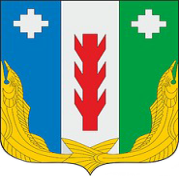 АдминистрацияПорецкого районаЧувашской РеспубликиРАСПОРЯЖЕНИЕ08.11.2022 № 382-рс. ПорецкоеЧăваш Республикин   Пăрачкав районĕн       администрацийĕ                       ХУШУ          08.11.2022 № 382-р                Пăрачкав сали